附件2惠州金华悦国际酒店位置图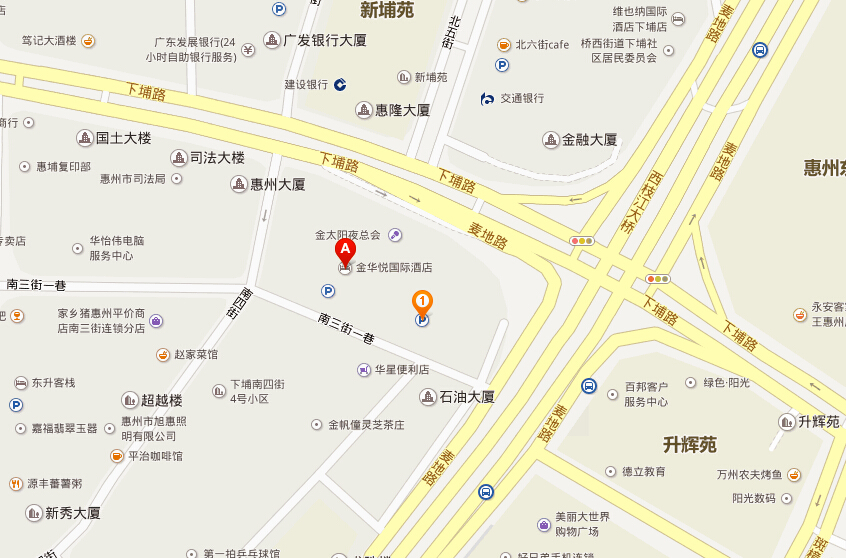 